kkko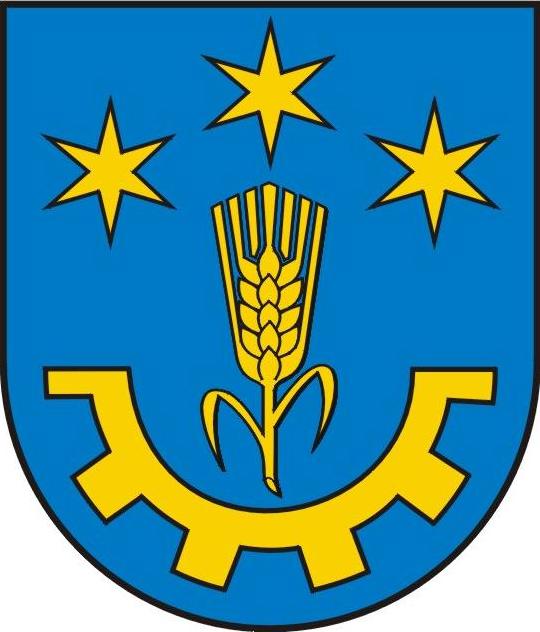 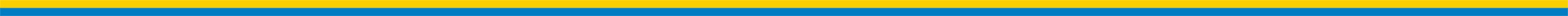 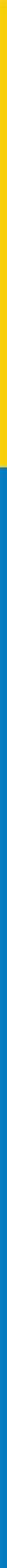 Och-I.6220.7.2021                                                                         Gorzyce, 23 września 2022 r.Decyzjao środowiskowych uwarunkowaniachDziałając na podstawie:art.71 ust.1, art. 75 ust.1 pkt 4, art. 80,ustawy z dnia 3 października 2008 r. 
o udostępnieniu informacji o środowisku i jego ochronie, udziale społeczeństwa 
w ochronie środowiska oraz o ocenach oddziaływania na środowisko (Dz. U. z 2021, poz. 247 z późn.zm.), § 2 ust.1 pkt 41 rozporządzenia Rady Ministrów Rady Ministrów z dnia 10 września 2019 r. w sprawie przedsięwzięć mogących znacząco oddziaływać na środowisko (Dz. U. z 2019 poz. 1839), art. 104 ustawy z dnia 14 czerwca 1960 r. Kodeks postępowania administracyjnego 
(Dz. U. z 2021 r. poz. 735 z późn.zm.),po rozpatrzeniu wniosku Inwestora –FUCHS OIL CORPORATION Sp. z o.o., 
ul. Kujawska 102, 44-101 Gliwice- Pełnomocnik EKO- PROJEKT Sp. z o.o. s.k, 
ul. Grochowska 19/1, 60-277 Poznań.orzekamUstalam środowiskowe uwarunkowania dla planowanego przedsięwzięcia 
pn. „Przetwarzanie i zbieranie odpadów” na działce nr ew. 1744/3 położonej 
w miejscowości Gorzyce na terenie Federal Mogul Gorzyce.I. Zakres przedsięwzięcia:Planowane przedsięwzięcie polegało będzie na przetwarzaniu odpadów niebezpiecznych, poprzez oczyszczanie odpadowych emulsji i roztworów z obróbki metali niezawierające chlorowców -kod odpadu 12 01 09*, w ilości rocznej około 4500 Mg.Proces polega na rozdzieleniu na fazę wodną i olejową. Faza olejowa odwodniona stanowi odpad 13 02 05* Mineralne oleje silnikowe, przekładniowe, smarowe niezawierające związków chlorowcoorganicznych, które odbierane są przez wyspecjalizowane firmy w celu recyklingu. Faza wodna zostaje przepompowana 
w celu dalszego oczyszczenia.Przetwarzane odpadów obywać się będzie w wydzielonej części instalacji oczyszczalni ścieków technologicznych.Przewidywana ilość odzyskanego oleju o kodzie 13 02 05* wyniesie około 185 Mg/rok.II. Określam warunki wykorzystania terenu w fazie realizacji i eksploatacji, ze szczególnym uwzględnieniem konieczności ochrony cennych wartości przyrodniczych, zasobów naturalnych i zabytków oraz ograniczenia uciążliwości dla terenów sąsiednich:Na   etapie   eksploatacji   instalacja   winna   spełniać   wymagania   określone
w Konkluzjach dotyczących najlepszych dostępnych technik (BAT) w odniesieniu
do przetwarzania odpadów zgodnie z dyrektywą  Parlamentu  Europejskiego
i   Rady   2010/75/UE,    ustanowionych   Decyzją   Wykonawczą   Komisji   (UE)
2018/1147 z dnia  10 sierpnia 2018  r.  (Dz.   U.   UE z  17.8.2018,   L208/38),
w szczególności w zakresie:monitorowania emisji zorganizowanej do powietrza, zgodnie z zapisami BAT 5
ww. Konkluzji,dotrzymywania dopuszczalnych poziomów emisji do powietrza (BAT-AEL),
określonych w BAT 53 ww. Konkluzji.Na terenie przedsięwzięcia odpady będą poddawane procesowi odzysku R12 (wymiana odpadów w celu poddania ich któremukolwiek z procesów wymienionych w pozycji R1-R11) i R13 (magazynowanie odpadów poprzedzające którykolwiek z procesów wymienionych w pozycji R1-R12 (z wyjątkiem wstępnego magazynowania u wytwórcy odpadów)).Przetwarzane będą odpady o kodzie 12 01 09* w ilości do ok. 4500 Mg rocznie. Emulsje odpadowe magazynowane będą w szczelnych, zamykanych zbiornikach usytuowanych w wannach ociekowych.Procesy przetwarzania odpadów odbywać się będą w urządzeniach usytuowanych na szczelnych posadzkach.Zbiorniki: 9B1, 9B2, 9B3, 9B2.1, 9B6, 9B7, 9B5 oraz zbiornik z roztworem NaOH,  umieszczone będą na posadzkach żywicznych olejoodpornych wyposażonych w liniowe systemy wychwytowe.Separatory oleju (10 zbiorników), zbiornik pośredni, 4 cysterny stalowe na olej odpadowy zlokalizowane będą w hali wyposażonej w posadzkę żywiczną olejoodporną i liniowe systemy wychwytowe.Kwas siarkowy będzie transportowany w oryginalnych pojemnikach i dozowany przy pomocy dedykowanych kwasoodpornych pompek umieszczanych na pojemniku. Szczelne, zamknięte pojemniki z kwasem siarkowym magazynowane będą 
w oddzielnym magazynie, w wannach wychwytowych.Zbiorniki magazynowe będą wykonane z materiałów dobranych do rodzaju
substancji magazynowanej, wyposażone będą w system monitorowania poziomu
napełnienia.Prowadzony będzie    monitoring    miejsc    służących    do    przechowywania,
przeładunku lub magazynowania odpadów w celu zapewnienia ochrony gleby,
ziemi i wód gruntowych.Miejsca magazynowania odpadów zlokalizowane będą na terenie nieruchomości,
do której Spółka posiada tytuł prawny.Miejsca magazynowania odpadów wytwarzanych posiadać będą odpowiednią
pojemność magazynową by nie dopuszczać do rozpraszania odpadów poza
obszar magazynowania.Każdy rodzaj odpadów  wytwarzanych   w  wyniku   prowadzonych   procesów
technologicznych będzie magazynowany selektywnie, w oznakowanych nazwą
i   kodem   odpadu   wyznaczonych   w   sposób   trwały   miejscach.    Odpady 
w  zależności  od   rodzaju,   ich  postaci  oraz właściwości  gromadzone  będą
w   odpowiednich   oznakowanych   pojemnikach,    kontenerach   usytuowanych
w wyznaczonym miejscu magazynowania.Do magazynowania odpadów niebezpiecznych wykorzystywane będą pojemniki
odporne na działanie składników umieszczonego w nich odpadu posiadające
szczelne zamknięcie uniemożliwiające rozproszenie tych odpadów.Po  zgromadzeniu  ilości  uzasadniającej  transport wytworzone  odpady będą
przekazywane zgodnie z hierarchią postępowania z odpadami uprawnionym
odbiorcom odpadów w celu dalszego ich zagospodarowania.Wszystkie powierzchnie w rejonie urządzeń technologicznych, miejsca magazynowania odpadów, place i drogi dojazdowe będą posiadały szczelne utwardzone, nieprzepuszczalne podłoża i utrzymywane będą w dobrym stanie technicznym, 
w czystości i porządku.Odpady   magazynowane   będą   w   sposób   uniemożliwiający   ich   negatywne
oddziaływanie na środowisko, zdrowie i życie ludzi, oraz uniemożliwiający dostęp
do nich osób nieupoważnionych.Zapewnione będzie ograniczanie ilości wytwarzanych odpadów poprzez ścisłe
przestrzeganie procesów techniczno-technologicznych podczas eksploatacji
instalacji oraz racjonalne wykorzystanie surowców i materiałów.Cały strumień odpadów wytwarzanych na etapie eksploatacji i likwidacji instalacji
podlegał będzie ewidencji ilościowej i jakościowej.Budynki technologiczne i miejsca gromadzenia odpadów będą wyposażone
w oświetlenie, urządzenia i materiały gaśnicze, neutralizujące, zapas sorbentów
i czyściwa do likwidacji ewentualnych rozlewów.Miejsca magazynowania odpadów zlokalizowane będą na terenie nieruchomości,
       do której Spółka posiada tytuł prawny.Wszystkie powierzchnie w rejonie urządzeń technologicznych, place i drogi
dojazdowe będą posiadały szczelne utwardzone, nieprzepuszczalne podłoża.Wszystkie urządzenia związane z monitoringiem procesu muszą być w pełni
sprawne, umożliwiające prawidłowe wykonywanie pomiarów.Analizowane    będą    nowoczesne    technologie    w    zakresie    efektywności energetycznej pod kątem możliwości ich zastosowania w zakładzie. Prowadzony
będzie pomiar zużycia energii.Pobór wody na potrzeby instalacji będzie realizowany z sieci wodociągowej.Ścieki bytowe, powstające na terenie instalacji odprowadzane będą do kanalizacji 
i kierowane do gminnej oczyszczalni ścieków.Ścieki przemysłowe odprowadzane będą do oczyszczalni ścieków Zakładu Federal Mogul Gorzyce z o.o.Wody opadowe lub roztopowe będą odprowadzane do sieci kanalizacji deszczowej.Nie będzie następować wprowadzanie ścieków do wód lub do ziemi.Wszystkie rurociągi  i układy pompowe na terenie instalacji będą szczelne,
a uszczelnienia   kołnierzy,   zaworów   itp.,   zostaną  wykonane  z   materiałów odpornych na działanie substancji transportowanej.Zakład będzie wyposażony w sorbenty.Proces technologiczny realizowany będzie wewnątrz budynku, a urządzenia wchodzące 
w skład instalacji sprawdzane pod kątem szczelności.Kwas siarkowy transportowany i magazynowany będzie w szczelnych, zamkniętych pojemnikach. Ich magazynowanie realizowane będzie wewnątrz pomieszczenia.Zanieczyszczone powietrze z procesu przetwarzania odpadów odprowadzane będzie do atmosfery za pomocą istniejącego emitora.Parametry   emitora   powinny   zapewnić   możliwość   zamontowania    króćca
pomiarowego służącego do pomiarów emisji, w tym pomiarów kontrolnych.III. Wymagania dotyczące ochrony środowiska konieczne do uwzględnienia w projekcie budowlanym Uwzględnić  uwarunkowania określone w  punkcie I i II decyzjiTechnologia, rozwiązania i parametry winny być w pełni zgodne z zaproponowanymi
w sporządzonym raporcie o oddziaływaniu na środowisko dla przedsięwzięcia 
pn. „Instalacja do przetwarzania odpadów" sporządzonym przez zespół projektowy EKO-PROJEKT Sp. z o.o, S.K., ul. Grochowska 19/1 60-277 - data opracowania — maj 2021 r.Stanowiska pracy, w tym oświetlenie światłem dziennym hali, w której zainstalowana
       będzie instalacja powinny być tak zorganizowane, aby zapewniały bezpieczne
       i higieniczne warunki pracy z uwzględnieniem wymogów zawartych
       w rozporządzeniach : Ministra Pracy i Polityki Socjalnej z dnia 26 września 1997 r. 
      w sprawie ogólnych przepisów bezpieczeństwa i higieny pracy (Dz. U. z 2003 r. Nr
      169 póz.1650 z późniejszymi zmianami) oraz Ministra Pracy i Polityki Społecznej 
      z dnia 12 czerwca 2018 r. w sprawie najwyższych dopuszczalnych stężeń i natężeń
      czynników szkodliwych dla zdrowia w środowisku pracy (Dz. U z 3 lipca 2018 r.
      póź.1286  z późniejszymi zmianami).Projekt budowlany rozbudowy i zmiany sposobu użytkowania powinien uwzględniać
       zastosowanie takich rozwiązań, aby do minimum ograniczyć wpływ przedsięwzięcia
       na środowisko lub zdrowie ludzi zarówno w fazie budowy, jak również w późniejszej
       eksploatacji.IV.	Przed rozpoczęciem realizacji przedsięwzięcia nie ma obowiązku przeprowadzenia:Ponownej oceny oddziaływania na środowisko w ramach postępowania w sprawie wydania
    pozwolenia na budowę;Postępowania w sprawie transgranicznego oddziaływania na środowisko;Charakterystyka przedsięwzięcia stanowiąca załącznik do decyzji winna  uwzględniać obiekty istniejące i projektowane, z wyszczególnieniem ich charakterystycznych parametrów oraz zużycia charakterystycznych mediów.U z a s a d n i e n i eDnia 28 lipca 2021r. wpłynął wniosek FUCHS OIL CORPORATION Sp. z o.o., 
ul. Kujawska 102, 44-101 Gliwice złożony przez Pełnomocnika EKO- PROJEKT Sp. z o.o. s.k, ul. Grochowska 19/1, 60-277 Poznań o wydanie decyzji o środowiskowych uwarunkowaniach dla planowanego przedsięwzięcia pn. „Przetwarzanie i zbieranie odpadów” na działce nr ew. 1744/3 położonej w miejscowości Gorzyce na terenie Federal Mogul Gorzyce. Do wniosku Inwestor dołączył Raport o oddziaływaniu na środowisko planowanego przedsięwzięcia, kopię mapy ewidencyjnej, mapę z zaznaczonym terenem realizacji przedsięwzięcia oraz terenem na który będzie oddziaływać przedsięwzięcie. Wniosek nie spełniał wymogów określonych w art. 74 ustawy z dnia 
3 października 2008 r. o udostępnianiu informacji o środowisku i jego ochronie, udziale społeczeństwa w ochronie środowiska oraz o ocenach oddziaływania na środowisko. Mając na uwadze powyższe Wójt Gminy pismem z dnia 30 lipca 2021r. wezwał Inwestora do usunięcia braków formalnych we wniosku.Po uzupełnieniu wniosku o wypis i wyrys z miejscowego planu zagospodarowania przestrzennego w dniu 19.08.2021r. wszczęto postępowanie administracyjne w sprawie wydania ww. decyzji.Z uwagi na charakter wnioskowanego zamierzenia uznano, że należy je zaliczyć 
do przedsięwzięć wymienionych w § 2 ust. 1 pkt 41 rozporządzenia Rady Ministrów z dnia 10 września 2019 r. w sprawie przedsięwzięć mogących znacząco oddziaływać na środowisko (Dz. U. z 2019 r, póz. 1839) tj. „instalacje do przetwarzania 
w rozumieniu art.3 ust.1 pkt 21 ustawy z dnia 14 grudnia 2012 r. o odpadach(Dz. U. z 2019 r. poz.701,730,1403 i 1579) odpadów niebezpiecznych, w tym składowiska odpadów niebezpiecznych oraz miejsca retencji powierzchniowej odpadów niebezpiecznych”Zgodnie z art. 59 ust. 1 pkt 1 wyżej wymienionej ustawy, przedsięwzięcie zaliczono do przedsięwzięć mogących zawsze znacząco oddziaływać na środowisko, których realizacja zgodnie z art. 71 ust. 2 pkt 1 wyżej wymienionej ustawy wymaga uzyskania decyzji o środowiskowych uwarunkowaniach.Mając na uwadze powyższe, działając na podstawie art.77 ust.1 pkt 1 i pkt 4 wyżej cytowanej ustawy Wójt Gminy pismem znak: Och-I.6220.7.2021 z dnia 20 sierpnia 2021 r. wystąpił do Regionalnego Dyrektora Ochrony Środowiska w Rzeszowie, Zarządu Zlewni 
w Stalowej Woli o uzgodnienie warunków realizacji planowanego przedsięwzięcia 
pn. „Przetwarzanie i zbieranie odpadów” na działce nr ew. 1744/3 położonej w miejscowości Gorzyce na terenie Federal Mogul Gorzyce oraz do Powiatowego Inspektora Sanitarnego 
w Tarnobrzegu i Marszałka Województwa Podkarpackiego o wydanie opinii w sprawie realizacji ww. przedsięwzięcia. Dyrektor Zarządu Zlewni w Stalowej Woli Postanowieniem znak: RZ.RZŚ.4.4360.14.2020.AT z dnia z dnia 20 września 2021r. uzgodnił warunki realizacji przedsięwzięcia, a pismem znak:RZ.ZZŚ.4.4360.19.2021.MZ z dnia 9 listopada 2021r.,
RZ.ZZŚ.4.4360.2.2022.MZ z dnia 29 marca 2022r. oraz pismem znak: Z.ZZŚ.4.4360.8.2022.MZ z dnia 22 lipca 2022r. podtrzymał stanowisko wyrażone w ww. postanowieniu. Państwowy Powiatowy Inspektor Sanitarny w Tarnobrzegu w dniu 23 września 2021 r. wydał Opinię Sanitarną znak: PSNZ.466.2.2021 i określił warunki realizacji przedsięwzięcia, a w piśmie znak: PSNZ.466.2.2021 z dnia 10 listopada 2021r., 16 marca 2022r. i z dnia 7 lipca 2022r. podtrzymał stanowisko wyrażone w ww. opinii. Marszałek Województwa Podkarpackiego Postanowieniem znak: 
OS-I.7220.23.2021.MH z dnia 15 września 2021r. wezwał Inwestora do uzupełnienia Raportu o oddziaływaniu przedsięwzięcia na środowisko. Po przedłożeniu przez inwestora  uzupełnień, w dniu 29 października 2021 r. postanowieniem znak: OS-I.7220.23.2021.MH wydał opinię określającą warunki realizacji ww. przedsięwzięcia, a pismem znak: 
OS-I.7220.23.2021.MH z dnia 9 marca 2022r. i 27 czerwca 2022r. podtrzymał stanowisko wyrażone w opinii znak: OS-I.7220.23.2021.MH.Regionalny Dyrektor Ochrony Środowiska w Rzeszowie pismem znak: WOOŚ.4221.22.6.2021.PM.4 z dnia 23 września 2021 r. wyznaczył nowy termin uzgodnienia warunków realizacji przedsięwzięcia do dnia 25 października 2021r., a pismem znak:WOOŚ.4221.22.5.2021.PM.8 z dnia 25 listopada 2021 r. wezwał Inwestora do uzupełnienia Raportu o oddziaływaniu na środowisko planowanego przedsięwzięcia 
i stwierdził, że dalsze czynności odnośnie określenia środowiskowych uwarunkowań realizacji przedsięwzięcia zostaną podjęte po przedłożeniu uzupełnienia Raportu. Po przedłożeniu przez Inwestora uzupełnień ww. Raportu RDOŚ pismem znak:WOOŚ.4221.22.5.2021.PM.15 z dnia 10 maja 2022 wezwał ponownie Inwestora do uzupełnienia Raportu. Po przedłożeniu przez Inwestora w dniu 15 czerwca wymaganych uzupełnień RDOŚ Postanowieniem z dnia 25 sierpnia 2022r. uzgodnił warunki środowiskowe realizacji przedsięwzięcia.Inwestor na etapie opracowania materiałów do wniosku o wydanie decyzji 
o środowiskowych uwarunkowaniach realizacji przedsięwzięcia zgodnie z art. 66 ust. 1 pkt 4, pkt 5 przywołanej na wstępie ustawy przeanalizował opis przewidywanych skutków dla środowiska w przypadku niepodejmowania przedsięwzięcia, wariant proponowany przez Wnioskodawcę, będący jednocześnie wariantem najkorzystniejszym wraz z uzasadnieniem jego wyboru oraz racjonalny wariant alternatywny.Niepodejmowanie przedsięwzięcia Brak realizacji przedsięwzięcia pozostawi działki objęte zamierzeniem w stanie istniejącym, w związku z tym nie wystąpią emisje związane z realizacją i eksploatacją przedsięwzięcia.Racjonalny wariant alternatywnyJako racjonalny wariant alternatywny rozważano realizację przedsięwzięcia w innej lokalizacji i budowę nowej hali dedykowanej procesowi przetwarzania odpadów. Jednak po przeanalizowaniu obu wariantów, Inwestor zdecydował o realizacji przedsięwzięcia 
z wykorzystaniem istniejącej instalacji, ze względu na koszty ekonomiczne i środowiskowe związane z wybudowaniem nowych obiektów budowlanych na potrzeby przedsięwzięcia.Wariant realizacji przedsięwzięcia, tzw. „inwestycyjny” - wariant najkorzystniejszy dla środowiskaWybrany wariant realizacyjny polega na prowadzeniu procesów zbierania 
i przetwarzania odpadów na działce o nr ewid. 1744/3 obręb Gorzyce, na terenie zakładu Federal Mogul Gorzyce Sp. z o.o. Proces będzie prowadzony z wykorzystaniem istniejącej instalacji, stanowiącej część zakładowej oczyszczalni ścieków przemysłowych. W procesie nastąpi rozdzielenie fazy wodnej i olejowej. Odpady emulsyjne (zużyte chłodziwa) dowożone będą transportem kołowym. Poprzez zlewnie napełniany będzie zbiornik 9B1. Zbiornik wyposażony będzie w skimmer wężowy, który odprowadza gromadzący się na powierzchni odpadów emulsyjnych olej do zbiornika odbiorczego 9B2. Olej ze zbiornika odbiorczego 9B2 przepompowany będzie pompą 9P2 do zbiornika oleju 9B3. Po wstępnej obróbce na skimmerze, odpady emulsyjne ze zbiornika 9B1 przepompowywane będą pompą 9P1 do zbiornika pośredniego przed wyparką 9B2.1, 
a następnie pompą 9P2.1 do wyparki 9B4. W wyparce nastąpi proces odparowywania wody z odpadów emulsyjnych poprzez podgrzewanie w reaktorze. Podciśnienie w reaktorze wytwarzane będzie przez pompę próżniową. Proces 
w wyparce zakończony będzie zrzutem destylatu do zbiornika 9B6 oraz stężonego koncentratu do zbiornika pośredniczącego 9B7, a następnie koncentrat będzie grawitacyjnie transportowany do zbiornika koncentratu 9B5. Koncentrat zmagazynowany w zbiorniku 9B3 i 9B5 będzie przygotowany do odbioru. W przypadku potrzeby osiągnięcia mniejszego uwodnienia koncentratu, będzie możliwość przekierowania koncentratu do zbiornika 1/1 do dalszej obróbki na autoklawach. Wyparka wymaga okresowego płukania roztworem NaOH zmagazynowanym 
w zbiorniku 9B4.1, za pomocą pompy 9P4.1.Zmodernizowana instalacja w znacznym stopniu obniży zużycie kwasu siarkowego 
w dotychczasowej instalacji ścieków emulsyjnych, a co za tym idzie zredukuje ładunek siarczanów zrzucanych w wodach poolejowych, poprawi się również bezpieczeństwo pracy pracowników.W procesie technologicznym wykorzystywane będą:zespół 5 szt. autoklawów (w budynku oczyszczalni),zespół 2-stopniowy separatorów oleju (w budynku magazynu olejowego).Czas trwania procesu wyniesie od 5 do 8 godzin, po czym nastąpi zrzut ścieków do odstojników i separatorów.Na terenie przedsięwzięcia procesom odzysku R12 (wymiana odpadów w celu poddania ich któremukolwiek z procesów wymienionych w pozycji R1-R11) i R13 (magazynowanie odpadów poprzedzające którykolwiek z procesów wymienionych w pozycji R1-R12 (z wyjątkiem wstępnego magazynowania u wytwórcy odpadów)), zgodnie 
z załącznikiem nr 1 do z ustawy z dnia 14 grudnia 2012 r. o odpadach (Dz. U. 2022 r., 
poz. 699), poddawane będą odpady o kodzie 12 01 09* - odpadowe emulsje i roztwory 
z obróbki metali niezawierające chlorowców, zgodnie z rozporządzeniem Ministra Klimatu 
z dnia 2 stycznia 2020 r. w sprawie katalogu odpadów (Dz. U. z 2020 r., poz. 10). Łączna ilość odpadów przetwarzanych w instalacji wyniesie do ok. 4500 Mg rocznie. Olej odpadowy powstający w procesie będzie magazynowany w cysternach stalowych, znajdujących się w magazynie oleju.  Przy gospodarowaniu odpadami przestrzegane będą ogólne zasady wynikające 
z ustawy o odpadach. Odpady powstające na etapie realizacji i eksploatacji przedsięwzięcia będą magazynowane selektywnie w wyznaczonych miejscach, w sposób zapobiegający ich rozprzestrzenianiu się w środowisku. Wszystkie wytwarzane odpady będą przekazywane uprawnionym podmiotom.Przedsięwzięcie realizowane będzie na terenie istniejącego Zakładu. Najbliższe tereny chronione pod względem akustycznym w rejonie przedsięwzięcia określone zgodnie z rozporządzeniem Ministra Środowiska z dnia 14 czerwca 2007 r. 
w sprawie dopuszczalnych poziomów hałasu w środowisku (Dz. U. z 2014 r., poz. 112), to tereny zabudowy mieszkaniowej jednorodzinnej, dla których wartości dopuszczalne poziomów hałasu wynoszą 50 dB(A) w porze dnia oraz 40 dB(A) w porze nocy. Tereny te położone są w kierunku północnym w odległości ok. 117 m od granic terenu przedsięwzięcia.W trakcie funkcjonowania przedsięwzięcia źródłami hałasu będą: źródła liniowe – ruch samochodów ciężarowych ok. 5 pojazdów/dobę i osobowych
ok. 10 pojazdów/dobę na terenie Zakładu.Eksploatacja przedsięwzięcia nie wiąże się z powstaniem nowych punktowych lub kubaturowych źródeł hałasu, ponieważ eksploatowane będą istniejące urządzenia. Jak wynika z przedstawionej analizy akustycznej, emisja hałasu pochodząca od źródeł związanych z funkcjonowaniem przedmiotowego przedsięwzięcia, określona poprzez przebieg izolinii 50 (A) (określającej normatyw dla terenów zabudowy mieszkaniowej jednorodzinnej w porze dziennej) i 40 (A) (określającej normatyw dla terenów zabudowy mieszkaniowej jednorodzinnej w porze nocnej) nie wychodzi swoją wartością na tereny chronione akustycznie.Biorąc powyższe pod uwagę, przewiduje się, iż planowane przedsięwzięcie nie będzie powodować przekroczeń wartości dopuszczalnych poziomów hałasu odpowiednio dla pory dnia (55 dB(A)) na terenach prawnie chronionych pod względem akustycznym, spełniając tym samym wymagania ww. rozporządzenia w sprawie dopuszczalnych poziomów hałasu 
w środowisku.W trakcie eksploatacji planowanego przedsięwzięcia emisja zanieczyszczeń do powietrza będzie związana m. in. z: procesem technologicznym oraz spalaniem paliw 
w silnikach pojazdów poruszających się po przedmiotowym terenie.Proces technologiczny realizowany będzie w instalacji zlokalizowanej wewnątrz budynku wyposażonego w instalację wentylacji mechanicznej. Ogrzewanie budynku realizowane będzie tak jak obecnie za pomocą istniejącej kotłowni zakładowej. Również na potrzeby planowanego procesu wykorzystywane będzie ciepło z istniejącej kotłowni. Cała instalacja technologiczna będzie stanowiła szczelny układ zbiorników i pomp. Zanieczyszczone powietrze z procesu przetwarzania odpadów odprowadzane będzie do atmosfery za pomocą istniejącego emitora. W ramach systemu zarządzania środowiskowego sporządzony zostanie wykaz m. in.: strumieni gazów odlotowych.Przedstawione w przedłożonej dokumentacji obliczenia rozprzestrzeniania się zanieczyszczeń w powietrzu nie wykazały przekroczeń dopuszczalnych stężeń zanieczyszczeń w powietrzu.Na terenie instalacji będzie wykorzystywany kwas siarkowy w stężeniu 30%. Do tego celu kupowany będzie kwas siarkowy stężony (94%) w ilościach ok. 2,5 Mg/miesiąc 
(ok. 1,4 m3/miesiąc; 16,8 m3/rok). Kwas siarkowy dodawany będzie do procesu technologicznego we wstępnym jego etapie, w autoklawach podczas wygrzewania, w celu rozdzielenia fazy woda – olej. Kwas będzie transportowany w oryginalnych pojemnikach 
i dozowany przy pomocy dedykowanych kwasoodpornych pompek umieszczanych na pojemniku. Miejscem magazynowania kwasu siarkowego będzie oddzielny magazyn, wyposażony w specjalny system wentylacji. Szczelne, zamknięte pojemniki z kwasem siarkowym zostaną umieszczone w wannie ociekowej. Wanny wychwytowe, w których magazynowane będą pojemniki z kwasem siarkowym będą szczelne i wykonane będą 
z materiałów dobranych do rodzaju substancji magazynowanej. Odbiornikiem odcieków powstających podczas magazynowania jest zbiornik 1B2. Wszystkie posadzki oraz utwardzenia w hali będą szczelne. Obiekty i urządzenia wchodzące w skład instalacji podlegać będą stałemu nadzorowi i kontroli, a awarie będą na bieżąco usuwane.Na etapie eksploatacji minimalizacja negatywnego oddziaływania planowanej inwestycji polegać będzie m.in. na ograniczeniu ruchu pojazdów do niezbędnego minimum, wyłączaniu silników pojazdów ciężarowych w czasie postoju i załadunku, kontrolowaniu nawierzchni utwardzanych oraz stanu posadzek w hali.Do głównych instalacji zabezpieczających procesy oczyszczania odpadów olejowych należą sygnalizacje dopuszczalnego napełnienia cystern oraz sygnalizacje dopuszczalnego napełnienia separatorów oleju II stopnia. Automatyka i sterowanie wykluczy możliwość przepełnienia pojemności roboczych przed zakończeniem poszczególnych etapów procesu technologicznego.Zakład wyposażony będzie w zestaw sorbentów do usuwania ewentualnych wycieków. Zużyty sorbent będzie magazynowany w specjalistycznym, opisanym pojemniku 
i przekazywany do zagospodarowania podmiotowi posiadającemu stosowne uprawnienia 
w zakresie gospodarowania odpadami. Zakład posiadał będzie opaski, uszczelniacze i inne urządzenia służące do naprawy ewentualnych niewielkich uszkodzeń i awarii.Zapotrzebowanie na wodę na cele socjalno-bytowe pracowników będzie pokrywane 
z sieci wodociągowej. Ścieki bytowe, powstające na terenie instalacji odprowadzane będą do kanalizacji i kierowane do gminnej oczyszczalni ścieków.Zapotrzebowanie na wodę na cele produkcyjne oraz utrzymania czystości hal będzie zaspokajane z istniejącej sieci wodociągowej. Podczas fazy eksploatacji planowanego przedsięwzięcia będą powstawały ścieki przemysłowe. Z uwagi na charakter procesu technologicznego, w ściekach będą znajdować się węglowodory ropopochodne. Ścieki przemysłowe odprowadzane będą do oczyszczalni ścieków Zakładu Federal Mogul. Badania gleby/ziemi w obrębie Federal-Mogul Gorzyce Sp. z o.o., na terenie gdzie planowana jest realizacja przedsięwzięcia, wykonano w 2016 r. na potrzeby opracowania 
pn. „Raport początkowy o stanie zanieczyszczenia gleby, ziemi i wód gruntowych substancjami stwarzającymi ryzyko na terenie Zakładu Federal-Mogul Gorzyce sp. z o.o.” przez Przedsiębiorstwo Geologiczne sp. z o.o. w Kielcach, Kielce, marzec 2016 r. Zakres badań był następujący: węglowodory z zakresu C6÷C12 (suma benzyn); węglowodory 
z zakresu C12÷C35 (suma oleju); węglowodory aromatyczne: benzen, toluen, etylobenzen, ksyleny, styren (BTEX); metale: ołów, kadm, miedź, nikiel, cynk, rtęć, chrom, cyna; fenol.Uzyskane wyniki badań porównano do obecnie obowiązujących wartości dopuszczalnych stężeń substancji powodujących ryzyko szczególnie istotne dla ochrony powierzchni ziemi, określonych w rozporządzeniu Ministra Środowiska z dnia 1 września 2016 r. w sprawie sposobu prowadzenia oceny zanieczyszczenia powierzchni ziemi (Dz. U. z 2016 r., poz. 1395). Próbki gleby do badań pobrano z terenu oznaczonego symbolem „U,P” – tereny zabudowy usług wielofunkcyjnych i działalności produkcyjnej, zgodnie z przeznaczeniem terenu wskazanym w uchwale Nr XXVII/145/12 Rady Gminy Gorzyce 
z dnia 30 sierpnia 2012 r. w sprawie miejscowego planu zagospodarowania przestrzennego terenu Niwka-Żabieniec i Centrum w Gorzycach (Dz. Urz. Woj. Podkarpackiego z 2012 r., poz. 1919). Stwierdzono, że określone stężenia substancji we wszystkich zbadanych próbkach gleby w punkcie G-02 (teren planowanej inwestycji) nie wykazały przekroczeń standardów środowiska wskazanych w przytoczonym rozporządzeniu, dla gruntów grupy I. Niemniej jednak pobór prób nie został wykonany zgodnie z wymogami określonymi w ww. rozporządzeniu. W przypadku części wyników granica oznaczalności metody jest wyższa niż wartość dopuszczalna dla danej substancji. Ponadto wodoprzepuszczalność gleby nie została oznaczona na etapie badań laboratoryjnych, a przyjęta teoretycznie.Kolejne badania gleby na przedmiotowym terenie wykonano w 2020 r. na potrzeby opracowania „Projektu planu remediacji (…)” Przedsiębiorstwo Geologiczne Sp. z o.o. 
w Kielcach, Kielce, styczeń 2021 r. Badania wykonano dla próbek pobranych z 20 sekcji (0,0-0,25 m p.p.t.) i 20 otworów wgłębnych (z głębokości: 0,0-0,25 m p.p.t., 0,25-1,0 m p.p.t., 1,0-3,0 m p.p.t., 3,0-5,0 m p.p.t.). Zakres badań obejmował: metale i metaloid: As, Ba, Cr, Sn, Zn, Cd, Co, Cu, Mo, Ni, Pb, Hg; suma węglowodorów C6-C12, składników frakcji benzyn; suma węglowodorów C12-C35, składników frakcji oleju; węglowodory aromatyczne: benzen, toluen, etylobenzen, ksyleny, styren (BTEX); wielopierścieniowe węglowodory aromatyczne: naftalen, antracen, chryzen, benzo(a)antracen, dibenzo(a,h)antracen, benzo(a)piren, benzo(b)fluoranten, benzo(k)fluoranten, benzo(ghi)perylen, indeno(1,2,3-cd)piren; fenol; w próbkach gleby z głębokości poniżej 0,25 m p.p.t. oznaczono wodoprzepuszczalność.Na podstawie otrzymanych wyników badań gleby zarówno z warstwy powierzchniowej tj. z przedziału głębokości 0-0,25 m p.p.t. (Sekcja nr IX – teren planowanej inwestycji), jak i warstw wgłębnych z głębokości: 0,0-0,25 m p.p.t., 0,25-1,0 m p.p.t., 
1,0-3,0 m p.p.t., 3,0-5,0 m p.p.t. (Otwór nr 2 – teren planowanej inwestycji), w rejonie planowanej inwestycji nie stwierdzono zanieczyszczenia powierzchni ziemi ze względu 
na zawartość ww. substancji stwarzających ryzyko (w odniesieniu do gruntów grupy I). Niemniej jednak, przeprowadzone badania wskazują, iż teren Zakładu nie jest wolny od zanieczyszczeń powierzchni ziemi.Przedmiotowe przedsięwzięcie planowane jest do zlokalizowania poza granicami wielkopowierzchniowych form ochrony przyrody, o których mowa w art. 6 ust. 1 ustawy z dnia 16 kwietnia 2004 r. o ochronie przyrody (Dz. U. z 2022 r., poz. 916). Najbliższym obszarem Natura 2000, względem lokalizacji przedmiotowego przedsięwzięcia jest obszar mający znacznie dla Wspólnoty Dolina Dolnego Sanu PLH180020, oddalony o ok. 1,1 km. Przedsięwzięcie będzie realizowane na terenie silnie przekształconym, w istniejących obiektach zakładowej oczyszczalni ścieków przemysłowych. Realizacja przedsięwzięcia nie wiąże się z powstaniem nowych budynków ani urządzeń, nie spowoduje również wycinki drzew ani krzewów. Biorąc pod uwagę zakres, rodzaj i lokalizację przedsięwzięcia oraz skalę generowanych oddziaływań na środowisko przyrodnicze, należy stwierdzić, że planowane zamierzenie nie będzie się wiązać ze znaczącym oddziaływaniem na elementy przyrodnicze środowiska, w tym na przedmioty ochrony ww. obszary Natura 2000, jego integralność
oraz spójność sieci Natura 2000. Realizacja przedsięwzięcia w wariancie wybranym przez Inwestora nie będzie wiązała się z negatywnym oddziaływaniem na faunę, florę (w tym
grzyby) i siedliska przyrodnicze oraz formy ochrony przyrody.Planowane zamierzenie nie będzie wpływało negatywnie na zmiany klimatu ze względu na jego zakres oraz brak prac budowlanych związanych z etapem realizacji przedsięwzięcia. Projektowane przedsięwzięcie nie wpłynie na zmianę obecnego krajobrazu, ponieważ planowane przedsięwzięcie będzie eksploatowane na terenie przekształconym, 
w istniejących obiektach.Z uwagi na charakter, zakres i lokalizację zamierzenia oraz uznanie, iż posiadane
na etapie wydawania niniejszego decyzji dane na temat przedsięwzięcia i elementów przyrodniczych środowiska objętych zakresem przewidywanego oddziaływania przedsięwzięcia na środowisko, zawarte w zebranej dokumentacji pozwalają wystarczająco ocenić jego oddziaływania na środowisko, uznano iż przedmiotowe przedsięwzięcie
nie wymaga przeprowadzenia ponownej oceny oddziaływania na środowisko w ramach postępowania w sprawie wydania pozwolenia na budowę. Planowane przedsięwzięcie nie koliduje z obiektami i obszarami zabytkowymi.
W miejscu przewidzianych prac budowlanych nie znajdują się również zidentyfikowane stanowiska archeologiczne. Realizacja i eksploatacja przedmiotowego przedsięwzięcia nie będzie powodować oddziaływania transgranicznego na środowisko z uwagi na znaczną odległość od granicy państwa i lokalny zasięg oddziaływań.Eksploatacja przedsięwzięcia nie wymaga ustanowienia obszaru ograniczonego użytkowania, ponieważ zastosowane rozwiązania techniczne, technologiczne, organizacyjne pozwolą na dotrzymanie prawnie obowiązujących standardów jakości środowiska, wobec czego nie określono uwarunkowań w tym zakresie. Instalacja na podstawie rozporządzenia Ministra Środowiska z dnia 27 sierpnia 
2014 r. w sprawie rodzajów instalacji mogących powodować znaczne zanieczyszczenie poszczególnych elementów przyrodniczych albo środowiska jako całości (Dz. U. 2014 r., poz. 1169) nie jest kwalifikowana jako instalacja wymieniona w załączniku do tego rozporządzenia. Planowana inwestycja zlokalizowana jest w obszarze dorzecza Wisły w regionie wodnym Górnej Wisły, w obszarze jednolitej części wód podziemnych PLGW2000135 oraz 
w obszarze jednolitej części wód powierzchniowych RW200019219899.Mając na uwadze, skale, zakres i lokalizacje przedsięwzięcia stwierdzono, że realizacja inwestycji nie wpłynie na nieosiągnięcie celów środowiskowych określonych 
w Planie gospodarowania wodami.Na terenie inwestycji brak jest naturalnych zbiorników wodnych oraz ujęć wód podziemnych w związku z czym w fazie funkcjonowania nie wystąpi negatywny wpływ na wody powierzchniowe i podziemne. Wszystkie urządzenia wykorzystywane do prac realizacyjnych będą sprawne techniczne.Ścieki bytowe, powstające na terenie instalacji odprowadzane będą do kanalizacji, w związku z czym nie będą stanowić żadnego zagrożenia dla środowiska gruntowo-wodnego.Ścieki przemysłowe będą kierowane do oczyszczalni ścieków Federal Mogul.Na terenie planowanego przedsięwzięcia oraz w jego sąsiedztwie lub w bezpośrednim zasięgu oddziaływania nie występują obiekty o charakterze zabytkowym. W bezpośrednim sąsiedztwie przedsięwzięcia, występuje głównie zabudowa przemysłowa.W związku z realizacją inwestycji nie jest planowana wycinka drzew ani krzewów. Działka na terenie której planowana jest realizacja inwestycji położona jest poza obszarami 
o dużych walorach krajobrazowych, na terenie charakteryzującym się znacznym stopniem przekształceń antropogenicznych. Realizacja inwestycji nie będzie wiązała się 
z wystąpieniem zmiany w obecnie istniejącym krajobrazie.W bezpośrednim oraz dalszym sąsiedztwie planowanej inwestycji nie występują przedsięwzięcia o podobnym charakterze, z których emisja mogłaby powodować kumulację oddziaływań.  Teren inwestycji jest przekształcony. Nie występują siedliska gatunków chronionych.Inwestycja zlokalizowana jest poza terenami chronionymi i obszarami korytarzy ekologicznych.Mając powyższe na uwadze, nie stwierdza się oddziaływania planowanego przedsięwzięcia na obiekty ochrony obszarowej oraz na bioróżnorodność, zarówno w fazie realizacji, eksploatacji jak i likwidacji.Planowane przedsięwzięcie realizowane jest na terenie o znacznym przekształceniu, gdzie obecnie w sąsiedztwie już funkcjonuje zabudowa przemysłowa, dlatego planowana inwestycja wpisuje się w funkcje i krajobraz tego terenu.Jedynym źródłem emisji do powietrza jest ruch pojazdów, zatem przy planowanej skali przedsięwzięcia, nie przewiduje się negatywnego oddziaływania inwestycji na klimat.Inwestycja nie będzie stanowić zakładu o zwiększonym lub dużym ryzyku wystąpienia awarii przemysłowej.Przeprowadzone w Raporcie obliczenia wielkości emisji zanieczyszczeń gazowych 
i pyłowych do powietrza dowodzą, iż wybrany wariant realizacji inwestycji nie będzie negatywnie oddziaływać na jakość powietrza.Planowana inwestycja nie będzie generować pól elektromagnetycznych.Prawidłowo prowadzona gospodarka odpadami tzn. właściwie prowadzone procesy przetwarzania, odpowiednie magazynowanie odpadów oraz segregacja odpadów stwarzają warunki, przy których oddziaływanie na środowisko ograniczono do minimum. Inwestycja realizowana zgodnie z założeniami przyjętymi w raporcie, w oparciu 
o stosowne decyzje administracyjne i przepisy prawa nie będzie naruszać interesów osób trzecich. Po dokonaniu analizy Raportu oraz uwzględnieniu uwarunkowań określonych 
w art. 63 ust. 1 ustawy o udostępnianiu informacji o środowisku i jego ochronie, udziale społeczeństwa w ochronie środowiska oraz o ocenach oddziaływania na środowisko, na podstawie których dokonano analizy przewidywanych oddziaływań przedsięwzięcia na poszczególne elementy środowiska, będące w zasięgu jego oddziaływania oraz uzgodnień Regionalnego Dyrektora Ochrony Środowiska w Rzeszowie i Dyrektora Zarządu Zlewni 
w Stalowej Woli oraz opinii Marszałka Województwa Podkarpackiego i Państwowego Powiatowego Inspektora Sanitarnego w Tarnobrzegu w punkcie I, II, III decyzji określono warunki realizacji planowanego przedsięwzięcia.Niezależnie od nich dla przedsięwzięcia konieczne jest przestrzeganie ogólnie obowiązujących przepisów na etapie jego realizacji, eksploatacji i likwidacji.Zamierzenie inwestycyjne dzięki zastosowanym ww. rozwiązaniom organizacyjnym, technicznym i technologicznym nie wymaga ustanowienia obszaru ograniczonego użytkowania, a z uwagi na lokalny zasięg jego oddziaływania oraz odległość od granic państwa nie będzie także powodować oddziaływania o charakterze transgranicznym na środowisko.Wobec powyższego nie określono uwarunkowań w tym zakresie.W świetle powyższego stwierdzono, że planowane przedsięwzięcie, przy wypełnieniu warunków wymienionych w treści decyzji, spełni wymogi stawiane przez przepisy 
z zakresu ochrony środowiska, co mając na uwadze działając na podstawie art. 80 ustawy 
z dnia 3 października 2008 r. o udostępnianiu informacji o środowisku i jego ochronie, udziale społeczeństwa w ochronie środowiska oraz o ocenach oddziaływania na środowisko orzeczono jak w sentencji. Informacja o wniosku została zamieszczona w publicznie dostępnym wykazie danych 
o dokumentach zawierających informacje o środowisku i jego ochronie na karcie nr 19/21, oraz o Raporcie pod nr 20/21. Zapewniono udział stron w postępowaniu, w tym działając na podstawie art. 10  ustawy z dnia 14 czerwca 1960 r. Kodeks postępowania administracyjnego (Dz. U. z 2020 r. poz. 256 z późn.zm.) obwieszczeniem z dnia 29 sierpnia 2022r. zawiadomiono strony postępowania o możliwości wglądu do zebranych akt sprawy  i wypowiedzenia się co do zebranych dowodów i materiałów oraz zgłoszenia żądań przed wydaniem decyzji. Zapewniono również udział społeczeństwa poprzez zamieszczenie na stronie internetowej urzędu www.gorzyce.itl.pl/bip , tablicy ogłoszeń Urzędu Gminy w dniu 31 marca 2022r. obwieszczenia o prowadzonym postępowaniu administracyjnym 
w przedmiocie prowadzonej oceny oddziaływania przedsięwzięcia na środowisko i wydania decyzji o środowiskowych uwarunkowaniach dla w/w przedsięwzięcia - wyznaczono 
30 dniowy termin do zapoznania się z aktami sprawy i składania uwag i wniosków. 
W wyznaczonym terminie nie wniesiono uwag do zgromadzonych akt sprawy 
i planowanej inwestycji oraz prowadzonego postępowania.Decyzja o środowiskowych uwarunkowaniach nie jest tożsama z zezwoleniem
na przeprowadzenie czynności zakazanych w stosunku do gatunków chronionych na mocy ustawy o ochronie przyrody. W przypadku gdy realizacja planowanego przedsięwzięcia będzie się wiązała z koniecznością naruszenia przepisów o ochronie gatunkowej roślin, grzybów i zwierząt, niezbędne będzie uzyskanie stosownych zezwoleń, o których mowa
w art. 56 ustawy o ochronie przyrody.PouczenieOd niniejszej decyzji służy odwołanie do Samorządowego Kolegium Odwoławczego w Tarnobrzegu za pośrednictwem Wójta Gminy w Gorzycach w terminie 14 dni od daty jej doręczenia.Decyzję o środowiskowych uwarunkowaniach dołącza się do wniosku o wydanie decyzji 
o których mowa w art.72 ust.1 oraz zgłoszenia, o którym mowa w ust.1a ustawy z dnia 3 października 2008r. o udostępnieniu informacji o środowisku i jego ochronie, udziale społeczeństwa w ochronie środowiska oraz o ocenach oddziaływania na środowisko(Dz. U. 
z 2020, poz. 283 z późn.zm.). Złożenie wniosku lub dokonanie zgłoszenia następuje 
w terminie 6 lat od dnia, w którym decyzja o środowiskowych uwarunkowaniach stała się ostateczna z zastrzeżeniem ust. 4 i 4b.Złożenie wniosku może nastąpić w terminie 10 lat od dnia, w którym decyzja 
o środowiskowych uwarunkowaniach stała się ostateczna, o ile strona, która złożyła wniosek o wydanie decyzji o środowiskowych uwarunkowaniach, lub podmiot, na który została przeniesiona ta decyzja, otrzymali przed upływem terminu, o którym mowa w ust. 3 od organu, który wydał decyzję o środowiskowych uwarunkowaniach, stanowisko, 
że realizacja planowanego przedsięwzięcia przebiega etapowo oraz, że aktualne są warunki realizacji przedsięwzięcia określone w decyzji o środowiskowych uwarunkowaniach lub postanowieniu o którym mowa w art. 90 ust.1, jeżeli było wydane. Zajęcie stanowiska następuje na wniosek uwzględniający informacje na temat stanu środowiska i możliwości realizacji warunków wynikających z decyzji o środowiskowych uwarunkowaniach lub postanowienia, o którym mowa w art. 90 ust. 1, jeżeli było wydane. Wniosek, o którym mowa w zdaniu drugim, składa się do organu nie wcześniej niż po upływie 5 lat od dnia, 
w którym decyzja o środowiskowych uwarunkowaniach stała się ostateczna.z up. Wójta Gminymgr Lucyna MatykaZ-ca Wójta GminyOtrzymują:EKO-PROJEKT  Sp. z o.o. s.k., ul. Grochowska 19/1, 60-277 Poznań- Pełnomocnik FUCHS OIL KORPORATION  Sp. z o. o., ul. Kujawska 102, 44-101 Gliwice,Aa.,Dyrektor Zarządu Zlewni w Stalowej Woli, ul. Jagiellońska 17, 37-450 Stalowa Wola,Regionalny Dyrektor Ochrony Środowiska w Rzeszowie, al. Józefa Piłsudskiego 38, 35-001 Rzeszów,Marszałek Województwa Podkarpackiego, al. Łukasza Cieplińskiego 4,35-010 Rzeszów,Państwowy Powiatowy Inspektor Sanitarny w Tarnobrzegu, ul. 1 Maja 1, 39-400 Tarnobrzeg,Starosta Tarnobrzeski, ul. 1 Maja 4, 39-400 Tarnobrzeg,Pozostałe strony postępowania poprzez obwieszczenie.